Saint Ann Conference, Saint Vincent de Paul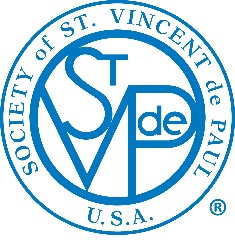 			September 11, 2018 Call to Order; Opening Prayer; President Mike Farrar convened the meeting at 9:32 AM.Deacon Jack Freebery presided over the opening prayer. President’s RemarksMike is developing a survey that will be used to obtain members’ preferences regarding meeting times, dates, etc.  It will be reviewed at the Leadership Team meeting in two weeks.Welcome to NewcomersThere were three newcomers present who were interested in the Society; all have been given introductory packets.Approval of Minutes and Membership UpdateThe members present approved the minutes of the August meeting by a voice vote.Connie Ryan has volunteered to assume the job of membership secretary.We are still looking for a volunteer to work as a recording secretary (description attached).Treasurer’s Report and succession planning The Treasurer’s report was attached to the agenda.In September, our expenditures exceeded revenues significantly ($2,400 vs. $925).  Overall, however, we are still in very good shape, financially.The Conference had previously authorized Mike to spend up to $250 for special needs, as they arise. We received requests for support of the Indonesian earthquake victims from the National Council.  Due to the magnitude of the disaster, Mike was authorized by voice vote to contribute $500 to the relief effort, on behalf of our conferenceFinancial Team Report Joe Lane reported that the September 10 “dine and donate” at DiFebo's Restaurant was very well attended, although the final numbers were not available at meeting time.A reminder that, if anyone has not yet received the VIC dance tickets, they should see Joe as soon as possible.Spiritual Formation   Deacon Jack Freebery did an introduction to Module 4 Section 4.5 of the Serving in Hope program (“The Poor and Work”).  Plans for the 9/27 St. Vincent de Paul celebration at St. Ann have solidified.  Vincentians are asked to attend the 8:30 mass, celebrated by Fr. Klevence, followed by a reception in the Masterson Center.  Refreshments will be donated by John Traina.The diocese is holding a special mass on September 30 to commemorate the 150th anniversary of the founding of SVdP in the Wilmington Diocese. It will be followed by a dinner with a $25/person offering.For both of the above events, we need to let Mike know who/how many will be attending by 9/20.  Dan will send out a survey to the members via email.Food Pantry, Neighbor Contact and Long-Term Follow-up TeamsReports attached to agendaOn September 6 we learned of the eviction of one of our neighbors.  He was on disability, and subsisting on $47/month of food stamps.  Fortunately, his brother was able to take him in, in return for which our neighbor offered to refurbish a few things in his brother’s house, including cabinets.  If anyone could help with installing those cabinets, that would be appreciated.  For some reason, the neighbor received little or nothing for the forced sale of his home.  He was put in contact with the Pyle Center.Members should be aware that, while we have increased out default maximum amount that we can contribute for each case, the need continues to grow.  More people are having their hours reduced with the off-season beginning; not surprisingly, we have seen more activity at the Food Pantry.An update on the school supplies program:  we actually served 76 school children, with additional excess supplies being donated to Phillip Showell and John Clayton schools.Reports of Other TeamsDarlene Gray and her subteam are looking for a test case for a long-term care reboot.  Teams are asked to id someone who might benefit.  Mike also mentioned that we should be looking also at the conditions that placed that person in need in the first place.Upcoming Special Vincentian EventsNone at this time.Suggestions for and Discussion of Expanded Vincentian ActivitiesInformation About non-Vincentian Charitable Programs For some time we have discussed/explored the idea of providing transportation for our neighbors in need. This type of effort cannot be undertaken as an official SVdP service, according to the National Council, due to liability issues.  Mike is looking at setting up an unofficial service, made up of interested individuals who will volunteer to offer transportation.  This would be along the lines fo a loose, text-based network offered apart from our conference.This year is the 30th anniversary of the Crop Walk.  St. Ann has in the past been very active in organizing and taking part in this event, with other members fo the Ministerium.  This year it will begin on 10/14 at 1:15 PM, with sign-ins beginning at noon.  Members are encouraged to support this effort by signing up to walk, donating, or buying a Crop Walk T-shirt for $10. A quarter of the proceed come back to 6 local food pantries, including ours.Rosemary is once again managing the USO Campaign.  As previously, items that are donated will go to assist troops and/or families in transit through Dover AFB. A list of items is attached to these minutes.Next Meeting DatesSee above.Closing Prayer; Adjournment  The meeting closed with a prayer at 10:32 AM.Proposed Secretary PositionsRecording Secretary   (approx. 4-5 hours per month)Take, publish, and distribute meeting minutesObtain and distribute agenda and team reportsSend out general notifications, including meeting remindersWrite and submit bulletin announcementsCorrespondence with external agencies, news vehicles, etc.Membership secretary   (approx. 5-7 hours per month)Maintain and update conference rostersMaintain and update mailing listsMaintain and update team membership listsUpdate national databaseSynchronize local, mailing, and national membership listsPrint and circulate attendance sheetsReport meeting attendance to Treasurer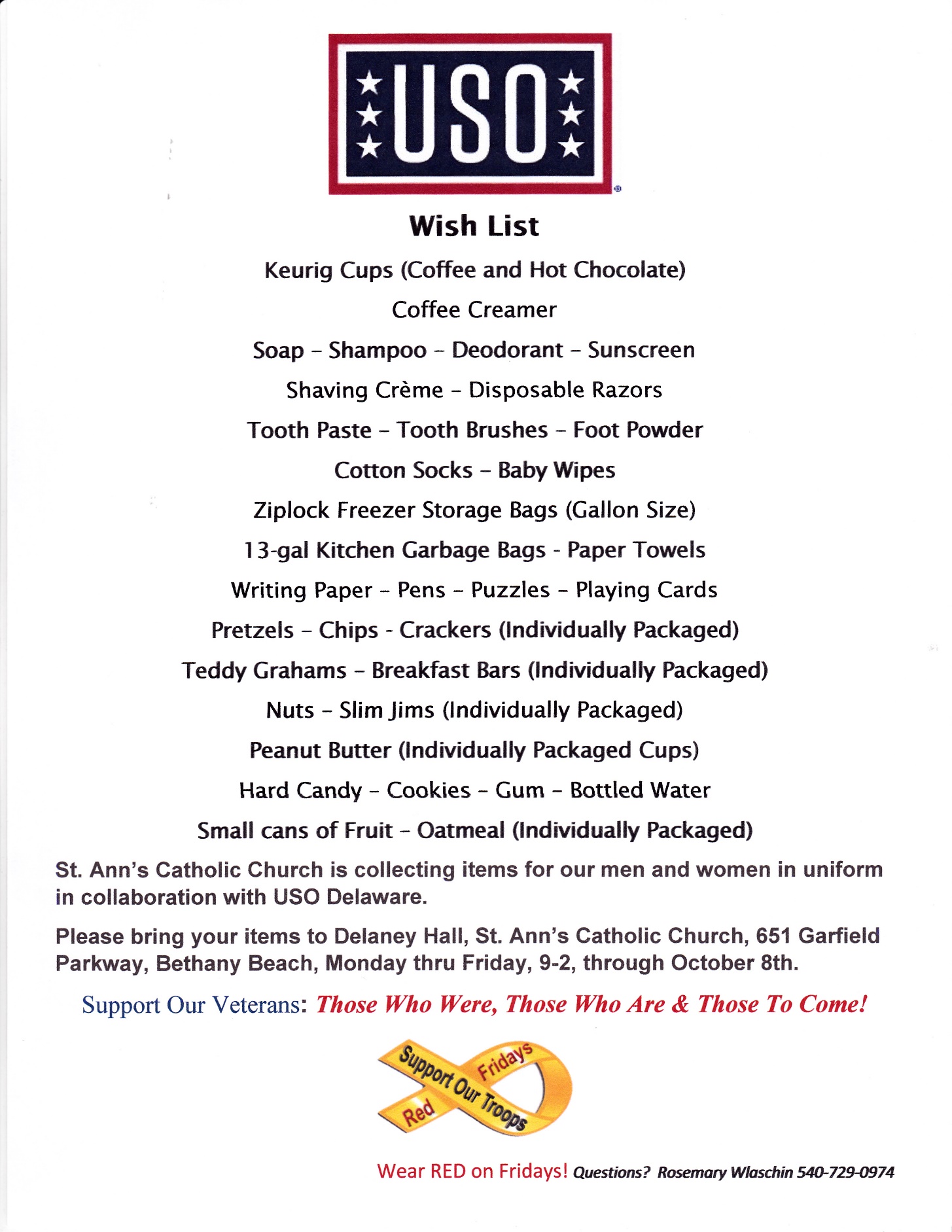 RegularRegularMonday, October 8 at 9:30 AM in Delaney HallFormationFormationMonday September 24 at 6:15 PM in Delaney HallLeadership TeamLeadership TeamMonday September 24 at 4:00 PM in Masterson Center